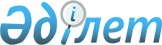 О внесении изменений в решение Зайсанского районного маслихата от 26 декабря 2017 года № 21-1 "О бюджете города районного значения, сельских округов Зайсанского района на 2018-2020 годы"Решение Зайсанского районного маслихата Восточно-Казахстанской области от 18 сентября 2018 года № 30-1. Зарегистрировано Управлением юстиции Зайсанского района Департамента юстиции Восточно-Казахстанской области 9 октября 2018 года № 5-11-167
      Примечание РЦПИ.

      В тексте документа сохранена пунктуация и орфография оригинала.
      В соответствии со статьей 106, пунктом 4 статьи 109-1 Бюджетного Кодекса Республики Казахстан от 4 декабря 2008 года, подпунктом 1) пункта 1 статьи 6 Закона Республики Казахстан от 23 января 2001 года "О местном государственном управлении и самоуправлении в Республике Казахстан", решением Зайсанского районного маслихата от 6 сентября 2018 года № 29-3 "О внесении изменений в решение Зайсанского районного маслихата от 22 декабря 2017 года № 20-1 "О бюджете Зайсанского района на 2018-2020 годы" (зарегистрировано в Реестре государственной регистрации нормативных правовых актов за номером 5-11-165) Зайсанский районный маслихат РЕШИЛ:
      1. Внести в решение Зайсанского районного маслихата от 26 декабря 2017 года № 21-1 "О бюджете города районного значения, сельских округов Зайсанского района на 2018-2020 годы" (зарегистрировано в Реестре государственной регистрации нормативных правовых актов за номером 5399, опубликовано 3 февраля 2018 года в газете "Достык" и в Эталонном контрольном банке нормативных правовых актов Республики Казахстан в электронном виде 22 января 2018 года) следующие изменения:
      пункт 1 изложить в следующей редакции:
      "1. Утвердить бюджет Айнабулакского сельского округа на 2018-2020 годы согласно приложениям 1, 2 и 3 соответственно, в том числе на 2018 год в следующих объемах:
      1) доходы - 51899,6 тысяч тенге, в том числе:
      налоговые поступления - 4560 тысяч тенге;
      неналоговые поступления – 657,6 тысяч тенге;
      поступления от продажи основного капитала – 0,0 тысяч тенге;
      поступления трансфертов – 46682 тысяч тенге;
      2) затраты - 51899,6 тысяч тенге;
      3) чистое бюджетное кредитование – 0,0 тысяч тенге, в том числе:
      бюджетные кредиты – 0,0 тысяч тенге;
      погашение бюджетных кредитов – 0,0 тысяч тенге;
      4) сальдо по операциям с финансовыми активами – 0,0 тысяч тенге;
      приобретение финансовых активов - 0,0 тысяч тенге;
      поступления от продажи финансовых активов государства - 0,0 тысяч тенге;
      5) дефицит (профицит) бюджета – 0,0 тысяч тенге;
      6) финансирование дефицита (использование профицита) бюджета – 0,0 тысяч тенге;
      поступление займов – 0,0 тысяч тенге;
      погашение займов – 0,0 тысяч тенге;
      используемые остатки бюджетных средств – 0,0 тысяч тенге.";
      пункт 3 изложить в следующей редакции:
      "3. Утвердить бюджет Дайырского сельского округа на 2018-2020 годы согласно приложениям 4, 5, 6 соответственно, в том числе на 2018 год в следующих объемах:
      1) доходы - 42711,1 тысяч тенге, в том числе:
      налоговые поступления - 4705 тысяч тенге;
      неналоговые поступления – 307,1 тысяч тенге;
      поступления от продажи основного капитала – 0,0 тысяч тенге;
      поступления трансфертов – 37699 тысяч тенге;
      2) затраты - 42711,1 тысяч тенге;
      3) чистое бюджетное кредитование – 0,0 тысяч тенге, в том числе:
      бюджетные кредиты – 0,0 тысяч тенге;
      погашение бюджетных кредитов – 0,0 тысяч тенге;
      4) сальдо по операциям с финансовыми активами – 0,0 тысяч тенге;
      приобретение финансовых активов - 0,0 тысяч тенге;
      поступления от продажи финансовых активов государства - 0,0 тысяч тенге;
      5) дефицит (профицит) бюджета – 0,0 тысяч тенге;
      6) финансирование дефицита (использование профицита) бюджета – 0,0 тысяч тенге;
      поступление займов – 0,0 тысяч тенге;
      погашение займов – 0,0 тысяч тенге;
      используемые остатки бюджетных средств – 0,0 тысяч тенге.";
      пункт 5 изложить в следующей редакции:
      "5. Утвердить бюджет города Зайсан на 2018-2020 годы согласно приложениям 7, 8, 9 соответственно, в том числе на 2018 год в следующих объемах:
      1) доходы - 279295 тысяч тенге, в том числе:
      налоговые поступления - 102725 тысяч тенге;
      неналоговые поступления – 17083 тысяч тенге;
      поступления от продажи основного капитала – 0,0 тысяч тенге;
      поступления трансфертов – 159487 тысяч тенге;
      2) затраты - 279295 тысяч тенге;
      3) чистое бюджетное кредитование – 0,0 тысяч тенге, в том числе:
      бюджетные кредиты – 0,0 тысяч тенге;
      погашение бюджетных кредитов – 0,0 тысяч тенге;
      4) сальдо по операциям с финансовыми активами – 0,0 тысяч тенге;
      приобретение финансовых активов - 0,0 тысяч тенге;
      поступления от продажи финансовых активов государства - 0,0 тысяч тенге;
      5) дефицит (профицит) бюджета – 0,0 тысяч тенге;
      6) финансирование дефицита (использование профицита) бюджета – 0,0 тысяч тенге;
      поступление займов – 0,0 тысяч тенге;
      погашение займов – 0,0 тысяч тенге;
      используемые остатки бюджетных средств – 0,0 тысяч тенге.";
      пункт 7 изложить в следующей редакции:
      "7. Утвердить бюджет Карабулакского сельского округа на 2018-2020 годы согласно приложениям 10, 11, 12 соответственно, в том числе на 2018 год в следующих объемах:
      1) доходы - 23969,8 тысяч тенге, в том числе:
      налоговые поступления - 3666 тысяч тенге;
      неналоговые поступления – 3831,8 тысяч тенге;
      поступления от продажи основного капитала – 0,0 тысяч тенге;
      поступления трансфертов – 16472 тысяч тенге;
      2) затраты - 23969,8 тысяч тенге;
      3) чистое бюджетное кредитование – 0,0 тысяч тенге, в том числе:
      бюджетные кредиты – 0,0 тысяч тенге;
      погашение бюджетных кредитов – 0,0 тысяч тенге;
      4) сальдо по операциям с финансовыми активами – 0,0 тысяч тенге;
      приобретение финансовых активов - 0,0 тысяч тенге;
      поступления от продажи финансовых активов государства - 0,0 тысяч тенге;
      5) дефицит (профицит) бюджета – 0,0 тысяч тенге;
      6) финансирование дефицита (использование профицита) бюджета – 0,0 тысяч тенге;
      поступление займов – 0,0 тысяч тенге;
      погашение займов – 0,0 тысяч тенге;
      используемые остатки бюджетных средств – 0,0 тысяч тенге.";
      пункт 9 изложить в следующей редакции:
      "9. Утвердить бюджет Каратальского сельского округа на 2018-2020 годы согласно приложениям 13, 14, 15 соответственно, в том числе на 2018 год в следующих объемах:
      1) доходы - 43186,7 тысяч тенге, в том числе:
      налоговые поступления - 8360 тысяч тенге;
      неналоговые поступления – 2480,7 тысяч тенге;
      поступления от продажи основного капитала – 0,0 тысяч тенге;
      поступления трансфертов – 32346 тысяч тенге;
      2) затраты - 43186,7 тысяч тенге;
      3) чистое бюджетное кредитование – 0,0 тысяч тенге, в том числе:
      бюджетные кредиты – 0,0 тысяч тенге;
      погашение бюджетных кредитов – 0,0 тысяч тенге;
      4) сальдо по операциям с финансовыми активами – 0,0 тысяч тенге;
      приобретение финансовых активов - 0,0 тысяч тенге;
      поступления от продажи финансовых активов государства - 0,0 тысяч тенге;
      5) дефицит (профицит) бюджета – 0,0 тысяч тенге;
      6) финансирование дефицита (использование профицита) бюджета – 0,0 тысяч тенге;
      поступление займов – 0,0 тысяч тенге;
      погашение займов – 0,0 тысяч тенге;
      используемые остатки бюджетных средств – 0,0 тысяч тенге.";
      пункт 11 изложить в следующей редакции:
      "11. Утвердить бюджет Кенсайского сельского округа на 2018-2020 годы согласно приложениям 16, 17, 18 соответственно, в том числе на 2018 год в следующих объемах:
      1) доходы - 22627,8 тысяч тенге, в том числе:
      налоговые поступления - 4920 тысяч тенге;
      неналоговые поступления – 1055,8 тысяч тенге;
      поступления от продажи основного капитала – 0,0 тысяч тенге;
      поступления трансфертов – 16652 тысяч тенге;
      2) затраты - 22627,8 тысяч тенге;
      3) чистое бюджетное кредитование – 0,0 тысяч тенге, в том числе:
      бюджетные кредиты – 0,0 тысяч тенге;
      погашение бюджетных кредитов – 0,0 тысяч тенге;
      4) сальдо по операциям с финансовыми активами – 0,0 тысяч тенге;
      приобретение финансовых активов - 0,0 тысяч тенге;
      поступления от продажи финансовых активов государства - 0,0 тысяч тенге;
      5) дефицит (профицит) бюджета – 0,0 тысяч тенге;
      6) финансирование дефицита (использование профицита) бюджета – 0,0 тысяч тенге;
      поступление займов – 0,0 тысяч тенге;
      погашение займов – 0,0 тысяч тенге;
      используемые остатки бюджетных средств – 0,0 тысяч тенге.";
      пункт 13 изложить в следующей редакции:
      "13. Утвердить бюджет Сарытерекского сельского округа на 2018-2020 годы согласно приложениям 19, 20, 21 пункт 13 соответственно, в том числе на 2018 год в следующих объемах:
      1) доходы - 41658,9 тысяч тенге, в том числе:
      налоговые поступления - 3970 тысяч тенге;
      неналоговые поступления – 2077,9 тысяч тенге;
      поступления от продажи основного капитала – 0,0 тысяч тенге;
      поступления трансфертов – 35611 тысяч тенге;
      2) затраты - 41658,9 тысяч тенге;
      3) чистое бюджетное кредитование – 0,0 тысяч тенге, в том числе:
      бюджетные кредиты – 0,0 тысяч тенге;
      погашение бюджетных кредитов – 0,0 тысяч тенге;
      4) сальдо по операциям с финансовыми активами – 0,0 тысяч тенге;
      приобретение финансовых активов - 0,0 тысяч тенге;
      поступления от продажи финансовых активов государства - 0,0 тысяч тенге;
      5) дефицит (профицит) бюджета – 0,0 тысяч тенге;
      6) финансирование дефицита (использование профицита) бюджета – 0,0 тысяч тенге;
      поступление займов – 0,0 тысяч тенге;
      погашение займов – 0,0 тысяч тенге;
      используемые остатки бюджетных средств – 0,0 тысяч тенге.";
      пункт 15 изложить в следующей редакции:
      "15. Утвердить бюджет Шиликтинского сельского округа на 2018-2020 годы согласно приложениям 22, 23, 24 соответственно, в том числе на 2018 год в следующих объемах:
      1) доходы - 26747,6 тысяч тенге, в том числе:
      налоговые поступления - 3810 тысяч тенге;
      неналоговые поступления – 3941,6 тысяч тенге;
      поступления от продажи основного капитала – 0,0 тысяч тенге;
      поступления трансфертов – 18996 тысяч тенге;
      2) затраты - 26747,6 тысяч тенге;
      3) чистое бюджетное кредитование – 0,0 тысяч тенге, в том числе:
      бюджетные кредиты – 0,0 тысяч тенге;
      погашение бюджетных кредитов – 0,0 тысяч тенге;
      4) сальдо по операциям с финансовыми активами – 0,0 тысяч тенге;
      приобретение финансовых активов - 0,0 тысяч тенге;
      поступления от продажи финансовых активов государства - 0,0 тысяч тенге;
      5) дефицит (профицит) бюджета – 0,0 тысяч тенге;
      6) финансирование дефицита (использование профицита) бюджета – 0,0 тысяч тенге;
      поступление займов – 0,0 тысяч тенге;
      погашение займов – 0,0 тысяч тенге;
      используемые остатки бюджетных средств – 0,0 тысяч тенге.";
      приложения 1, 4, 7, 10, 13, 16, 19, 22 к указанному решению изложить в новой редакции согласно приложениям 1, 2, 3, 4, 5, 6, 7, 8 к настоящему решению.
      2. Настоящее решение вводится в действие с 1 января 2018 года Бюджет Айнабулакского сельского округа на 2018 год Бюджет Дайырского сельского округа на 2018 год  Бюджет города Зайсан на 2018 год Бюджет Карабулакского сельского округа на 2018 год Бюджет Каратальского сельского округа на 2018 год Бюджет Кенсайского сельского округа на 2018 год Бюджет Сарытерекского сельского округа на 2018 год Бюджет Шиликтинского сельского округа на 2018 год
					© 2012. РГП на ПХВ «Институт законодательства и правовой информации Республики Казахстан» Министерства юстиции Республики Казахстан
				
      Председатель сессии 

Б. Булакпаев

      Секретарь районного маслихата 

Д. Ыдырышев
Приложение 1 
к решению Зайсанского 
районного Маслихата 
от 18 сентября 2018 года за 
№ 30-1Приложение 1 
к решению Зайсанского 
районного Маслихата 
от 26 декабря 2017 года за 
№ 21-1
Категория
Категория
Категория
Категория
Сумма (тыс тенге)
Класс
Класс
Класс
Сумма (тыс тенге)
Подкласс
Подкласс
Сумма (тыс тенге)
Наименование
Сумма (тыс тенге)
I. ДОХОДЫ
51899,6
1
Налоговые поступления
4560
01
Подоходный налог
300
2 
Индивидуальный подоходный налог
300
04
Налоги на собственность
4260
1
Налоги на имущество
44
3
Земельный налог
159
4
Налог на транспортные средства
4057
2
Неналоговые поступления
657,6
01
Доходы от государственной собственности
218
5
Доходы от аренды имущества, находящегося в государственной собственности
218
04
Штрафы, пени, санкции, взыскания, налагаемые государственными учреждениями, финансируемыми из государственного бюджета, а также содержащимися и финансируемыми из бюджета (сметы расходов) Национального Банка Республики Казахстан
20
1
Штрафы, пени, санкции, взыскания, налагаемые государственными учреждениями, финансируемыми из государственного бюджета, а также содержащимися и финансируемыми из бюджета (сметы расходов) Национального Банка Республики Казахстан, за исключением поступлений от организаций нефтяного сектора
20
06
Прочие неналоговые поступления
419,6
1
Прочие неналоговые поступления
419,6
3
Поступления от продажи основного капитала
0,0
4
Поступления трансфертов
46682
02
Трансферты из вышестоящих органов государственного управления
46682
3 
Трансферты из районного (города областного значения) бюджета
46682
Функциональная группа
Функциональная группа
Функциональная группа
Функциональная группа
Функциональная группа
Сумма (тыс.тенге)
Функциональная подгруппа
Функциональная подгруппа
Функциональная подгруппа
Функциональная подгруппа
Сумма (тыс.тенге)
Администратор бюджетных программ
Администратор бюджетных программ
Администратор бюджетных программ
Сумма (тыс.тенге)
Программа
Программа
Сумма (тыс.тенге)
Наименование
Сумма (тыс.тенге)
II.ЗАТРАТЫ
51899,6
1
Государственные услуги общего характера
18114
1
Представительные, исполнительные и другие органы, выполняющие общие функции государственного управления
18114
124
Аппарат акима города районного значения, села, поселка, сельского округа
18114
001
Услуги по обеспечению деятельности акима города районного значения, села, поселка, сельского округа
17874
022
Капитальные расходы государственного органа
240
4
Образование
27312
1
Дошкольное воспитание и обучение
27312
124
Аппарат акима города районного значения, села, поселка, сельского округа
27312
004
Дошкольное воспитание и обучение и организация медицинского обслуживания в организациях дошкольного воспитания и обучения
27312
7
Жилищно-коммунальное хозяйство
2952
3
Благоустройство населенных пунктов
2952
124
Аппарат акима города районного значения, села, поселка, сельского округа
2952
008
Освещение улиц в населенных пунктах
2202
009
Обеспечение санитарии населенных пунктов
450
012
Благоустройство и озеленение населенных пунктов
300
8
Культура, спорт, туризм и информационное пространство
300
2
Спорт
300
124
Аппарат акима города районного значения, села, поселка, сельского округа
300
028
Проведение физкультурно-оздоровительных и спортивных мероприятий на местном уровне
300
12
Транспорт и коммуникации
260
1
Автомобильный транспорт
260
124
Аппарат акима города районного значения, села, поселка, сельского округа
260
013
Обеспечение функционирования автомобильных дорог в городах районного значения, селах, поселках, сельских округах
260
13
Прочие
2961,6
9
Прочие
2961,6
124
Аппарат акима города районного значения, села, поселка, сельского округа
2961,6
040
Реализация мероприятий для решения вопросов обустройства населенных пунктов в реализацию мер по содействию экономическому развитию регионов в рамках Программы развития регионов до 2020 года
2961,6
III.ЧИСТОЕ БЮДЖЕТНОЕ КРЕДИТОВАНИЕ
0,0
Бюджетные кредиты
0,0
Погашение бюджетных кредитов
0,0
IV. CАЛЬДО ПО ОПЕРАЦИЯМ С ФИНАНСОВЫМИ АКТИВАМИ
0,0
Приобретение финансовых активов
0,0
Поступления от продажи финансовых активов государства
0,0
V.ДЕФИЦИТ (ПРОФИЦИТ) БЮДЖЕТА
0,0
VI.ФИНАНСИРОВАНИЕ ДЕФИЦИТА (ИСПОЛЬЗОВАНИЕ ПРОФИЦИТА) БЮДЖЕТА
0,0
Поступление займов
0,0
Погашение займов
0,0
Используемые остатки бюджетных средств
0,0Приложение 2 
к решению Зайсанского 
районного Маслихата 
от 18 сентября 2018 года за 
№ 30-1Приложение 4 
к решению Зайсанского 
районного Маслихата 
от 26 декабря 2017 года за 
№ 21-1
Категория
Категория
Категория
Категория
Сумма (тыс тенге)
Класс
Класс
Класс
Сумма (тыс тенге)
Подкласс
Подкласс
Сумма (тыс тенге)
Наименование
Сумма (тыс тенге)
I. ДОХОДЫ
42711,1
1
Налоговые поступления
4705
01
Подоходный налог
800
2 
Индивидуальный подоходный налог
800
04
Налоги на собственность
3905
1
Налоги на имущество
55
3
Земельный налог
305
4
Налог на транспортные средства
3545
2
Неналоговые поступления
307,1
01
Доходы от государственной собственности
60
5
Доходы от аренды имущества, находящегося в государственной собственности
60
04
Штрафы, пени, санкции, взыскания, налагаемые государственными учреждениями, финансируемыми из государственного бюджета, а также содержащимися и финансируемыми из бюджета (сметы расходов) Национального Банка Республики Казахстан
60
1
Штрафы, пени, санкции, взыскания, налагаемые государственными учреждениями, финансируемыми из государственного бюджета, а также содержащимися и финансируемыми из бюджета (сметы расходов) Национального Банка Республики Казахстан, за исключением поступлений от организаций нефтяного сектора
60
06
Прочие неналоговые поступления
187,1
1
Прочие неналоговые поступления
187,1
3
Поступления от продажи основного капитала
0,0
4
Поступления трансфертов
37699
02
Трансферты из вышестоящих органов государственного управления
37699
3 
Трансферты из районного (города областного значения) бюджета
37699
Функциональная группа
Функциональная группа
Функциональная группа
Функциональная группа
Функциональная группа
Сумма (тыс.тенге)
Функциональная подгруппа
Функциональная подгруппа
Функциональная подгруппа
Функциональная подгруппа
Сумма (тыс.тенге)
Администратор бюджетных программ
Администратор бюджетных программ
Администратор бюджетных программ
Сумма (тыс.тенге)
Программа
Программа
Сумма (тыс.тенге)
Наименование
Сумма (тыс.тенге)
II.ЗАТРАТЫ
42711,1
1
Государственные услуги общего характера
20533
1
Представительные, исполнительные и другие органы, выполняющие общие функции государственного управления
20533
124
Аппарат акима города районного значения, села, поселка, сельского округа
20533
001
Услуги по обеспечению деятельности акима города районного значения, села, поселка, сельского округа
20188
022
Капитальные расходы государственного органа
345
4
Образование
18871
1
Дошкольное воспитание и обучение
18871
124
Аппарат акима города районного значения, села, поселка, сельского округа
18871
004
Дошкольное воспитание и обучение и организация медицинского обслуживания в организациях дошкольного воспитания и обучения
18871
7
Жилищно-коммунальное хозяйство
2747,1
3
Благоустройство населенных пунктов
2747,1
124
Аппарат акима города районного значения, села, поселка, сельского округа
2747,1
008
Освещение улиц в населенных пунктах
1700
009
Обеспечение санитарии населенных пунктов
560
012
Благоустройство и озеленение населенных пунктов
487,1
8
Культура, спорт, туризм и информационное пространство
300
2
Спорт
300
124
Аппарат акима города районного значения, села, поселка, сельского округа
300
028
Проведение физкультурно-оздоровительных и спортивных мероприятий на местном уровне
300
12
Транспорт и коммуникации
260
1
Автомобильный транспорт
260
124
Аппарат акима города районного значения, села, поселка, сельского округа
260
013
Обеспечение функционирования автомобильных дорог в городах районного значения, селах, поселках, сельских округах
260
III.ЧИСТОЕ БЮДЖЕТНОЕ КРЕДИТОВАНИЕ
0,0
Бюджетные кредиты
0,0
Погашение бюджетных кредитов
0,0
IV. CАЛЬДО ПО ОПЕРАЦИЯМ С ФИНАНСОВЫМИ АКТИВАМИ
0,0
Приобретение финансовых активов
0,0
Поступления от продажи финансовых активов государства
0,0
V.ДЕФИЦИТ (ПРОФИЦИТ) БЮДЖЕТА
0,0
VI.ФИНАНСИРОВАНИЕ ДЕФИЦИТА (ИСПОЛЬЗОВАНИЕ ПРОФИЦИТА) БЮДЖЕТА
0,0
Поступление займов
0,0
Погашение займов
0,0
Используемые остатки бюджетных средств
0,0Приложение 3 
к решению Зайсанского 
районного Маслихата 
от 18 сентября 2018 года за 
№ 30-1Приложение 7 
к решению Зайсанского 
районного Маслихата 
от 26 декабря 2017 года за 
№ 21-1
Категория
Категория
Категория
Категория
Сумма (тыс тенге)
Класс
Класс
Класс
Сумма (тыс тенге)
Подкласс
Подкласс
Сумма (тыс тенге)
Наименование
Сумма (тыс тенге)
I. ДОХОДЫ
279295
1
Налоговые поступления
102725
01
Подоходный налог
39500
2 
Индивидуальный подоходный налог
39500
04
Налоги на собственность
63225
1
Налоги на имущество
1300
3
Земельный налог
9625
4
Налог на транспортные средства
52300
2
Неналоговые поступления
17083
01
Доходы от государственной собственности
10000
5
Доходы от аренды имущества, находящегося в государственной собственности
10000
06
Прочие неналоговые поступления
7083
1
Прочие неналоговые поступления
7083
3
Поступления от продажи основного капитала
0,0
4
Поступления трансфертов
159487
02
Трансферты из вышестоящих органов государственного управления
159487
3 
Трансферты из районного (города областного значения) бюджета
159487
Функциональная группа
Функциональная группа
Функциональная группа
Функциональная группа
Функциональная группа
Сумма (тыс.тенге)
Функциональная подгруппа
Функциональная подгруппа
Функциональная подгруппа
Функциональная подгруппа
Сумма (тыс.тенге)
Администратор бюджетных программ
Администратор бюджетных программ
Администратор бюджетных программ
Сумма (тыс.тенге)
Программа
Программа
Сумма (тыс.тенге)
Наименование
Сумма (тыс.тенге)
II.ЗАТРАТЫ
279295
1
Государственные услуги общего характера
42669,6
1
Представительные, исполнительные и другие органы, выполняющие общие функции государственного управления
42669,6
124
Аппарат акима города районного значения, села, поселка, сельского округа
42669,6
001
Услуги по обеспечению деятельности акима города районного значения, села, поселка, сельского округа
41306,6
022
Капитальные расходы государственного органа
1363
4
Образование
138739
1
Дошкольное воспитание и обучение
138739
124
Аппарат акима города районного значения, села, поселка, сельского округа
138739
004
Дошкольное воспитание и обучение и организация медицинского обслуживания в организациях дошкольного воспитания и обучения
138739
7
Жилищно-коммунальное хозяйство
83789,4
3
Благоустройство населенных пунктов
83789,4
124
Аппарат акима города районного значения, села, поселка, сельского округа
83789,4
008
Освещение улиц в населенных пунктах
22691
009
Обеспечение санитарии населенных пунктов
22892
010
Содержание мест захоронений и погребение безродных
200
012
Благоустройство и озеленение населенных пунктов
38006,4
12
Транспорт и коммуникации
14097
1
Автомобильный транспорт
14097
124
Аппарат акима города районного значения, села, поселка, сельского округа
14097
013
Обеспечение функционирования автомобильных дорог в городах районного значения, селах, поселках, сельских округах
14097
III.ЧИСТОЕ БЮДЖЕТНОЕ КРЕДИТОВАНИЕ
0,0
Бюджетные кредиты
0,0
Погашение бюджетных кредитов
0,0
IV. CАЛЬДО ПО ОПЕРАЦИЯМ С ФИНАНСОВЫМИ АКТИВАМИ
0,0
Приобретение финансовых активов
0,0
Поступления от продажи финансовых активов государства
0,0
V.ДЕФИЦИТ (ПРОФИЦИТ) БЮДЖЕТА
0,0
VI.ФИНАНСИРОВАНИЕ ДЕФИЦИТА (ИСПОЛЬЗОВАНИЕ ПРОФИЦИТА) БЮДЖЕТА
0,0
Поступление займов
0,0
Погашение займов
0,0
Используемые остатки бюджетных средств
0,0Приложение 4 
к решению Зайсанского 
районного Маслихата 
от 18 сентября 2018 года за 
№ 30-1Приложение 10 
к решению Зайсанского 
районного Маслихата 
от 26 декабря 2017 года за 
№ 21-1
Категория
Категория
Категория
Категория
Сумма (тыс тенге)
Класс
Класс
Класс
Сумма (тыс тенге)
Подкласс
Подкласс
Сумма (тыс тенге)
Наименование
Сумма (тыс тенге)
I. ДОХОДЫ
23969,8
1
Налоговые поступления
3666
01
Подоходный налог
360
2 
Индивидуальный подоходный налог
360
04
Налоги на собственность
3306
1
Налоги на имущество
38
3
Земельный налог
162
4
Налог на транспортные средства
3106
2
Неналоговые поступления
3831,8
01
Доходы от государственной собственности
179
5
Доходы от аренды имущества, находящегося в государственной собственности
179
06
Прочие неналоговые поступления
3652,8
1
Прочие неналоговые поступления
3652,8
3
Поступления от продажи основного капитала
0,0
4
Поступления трансфертов
16472
02
Трансферты из вышестоящих органов государственного управления
16472
3 
Трансферты из районного (города областного значения) бюджета
16472
Функциональная группа
Функциональная группа
Функциональная группа
Функциональная группа
Функциональная группа
Сумма (тыс.тенге)
Функциональная подгруппа
Функциональная подгруппа
Функциональная подгруппа
Функциональная подгруппа
Сумма (тыс.тенге)
Администратор бюджетных программ
Администратор бюджетных программ
Администратор бюджетных программ
Сумма (тыс.тенге)
Программа
Программа
Сумма (тыс.тенге)
Наименование
Сумма (тыс.тенге)
II.ЗАТРАТЫ
23969,8
1
Государственные услуги общего характера
18615,7
1
Представительные, исполнительные и другие органы, выполняющие общие функции государственного управления
18615,7
124
Аппарат акима города районного значения, села, поселка, сельского округа
18615,7
001
Услуги по обеспечению деятельности акима города районного значения, села, поселка, сельского округа
18375,7
022
Капитальные расходы государственного органа
240
7
Жилищно-коммунальное хозяйство
3622,1
3
Благоустройство населенных пунктов
3622,1
124
Аппарат акима города районного значения, села, поселка, сельского округа
3622,1
008
Освещение улиц в населенных пунктах
2762,1
009
Обеспечение санитарии населенных пунктов
560
012
Благоустройство и озеленение населенных пунктов
300
8
Культура, спорт, туризм и информационное пространство
300
2
Спорт
300
124
Аппарат акима города районного значения, села, поселка, сельского округа
300
028
Проведение физкультурно-оздоровительных и спортивных мероприятий на местном уровне
300
12
Транспорт и коммуникации
245
1
Автомобильный транспорт
245
124
Аппарат акима города районного значения, села, поселка, сельского округа
245
013
Обеспечение функционирования автомобильных дорог в городах районного значения, селах, поселках, сельских округах
245
13
Прочие
1187
9
Прочие
1187
124
Аппарат акима города районного значения, села, поселка, сельского округа
1187
040
Реализация мероприятий для решения вопросов обустройства населенных пунктов в реализацию мер по содействию экономическому развитию регионов в рамках Программы развития регионов до 2020 года
1187
III.ЧИСТОЕ БЮДЖЕТНОЕ КРЕДИТОВАНИЕ
0,0
Бюджетные кредиты
0,0
Погашение бюджетных кредитов
0,0
IV. CАЛЬДО ПО ОПЕРАЦИЯМ С ФИНАНСОВЫМИ АКТИВАМИ
0,0
Приобретение финансовых активов
0,0
Поступления от продажи финансовых активов государства
0,0
V.ДЕФИЦИТ (ПРОФИЦИТ) БЮДЖЕТА
0,0
VI.ФИНАНСИРОВАНИЕ ДЕФИЦИТА (ИСПОЛЬЗОВАНИЕ ПРОФИЦИТА) БЮДЖЕТА
0,0
Поступление займов
0,0
Погашение займов
0,0
Используемые остатки бюджетных средств
0,0Приложение 5 
к решению Зайсанского 
районного Маслихата 
от 18 сентября 2018 года за 
№ 30-1Приложение 13 
к решению Зайсанского 
районного Маслихата 
от 26 декабря 2017 года за 
№ 21-1
Категория
Категория
Категория
Категория
Сумма (тыс тенге)
Класс
Класс
Класс
Сумма (тыс тенге)
Подкласс
Подкласс
Сумма (тыс тенге)
Наименование
Сумма (тыс тенге)
I. ДОХОДЫ
43186,7
1
Налоговые поступления
8360
01
Подоходный налог
2500
2 
Индивидуальный подоходный налог
2500
04
Налоги на собственность
5860
1
Налоги на имущество
65
3
Земельный налог
895
4
Налог на транспортные средства
4900
2
Неналоговые поступления
2480,7
01
Доходы от государственной собственности
98
5
Доходы от аренды имущества, находящегося в государственной собственности
98
06
Прочие неналоговые поступления
2382,7
1
Прочие неналоговые поступления
2382,7
3
Поступления от продажи основного капитала
0,0
4
Поступления трансфертов
32346
02
Трансферты из вышестоящих органов государственного управления
32346
3 
Трансферты из районного (города областного значения) бюджета
32346
Функциональная группа
Функциональная группа
Функциональная группа
Функциональная группа
Функциональная группа
Сумма (тыс.тенге)
Функциональная подгруппа
Функциональная подгруппа
Функциональная подгруппа
Функциональная подгруппа
Сумма (тыс.тенге)
Администратор бюджетных программ
Администратор бюджетных программ
Администратор бюджетных программ
Сумма (тыс.тенге)
Программа
Программа
Сумма (тыс.тенге)
Наименование
Сумма (тыс.тенге)
II.ЗАТРАТЫ
43186,7
1
Государственные услуги общего характера
37227,4
1
Представительные, исполнительные и другие органы, выполняющие общие функции государственного управления
37227,4
124
Аппарат акима города районного значения, села, поселка, сельского округа
37227,4
001
Услуги по обеспечению деятельности акима города районного значения, села, поселка, сельского округа
21071,2
022
Капитальные расходы государственного органа
16156,2
7
Жилищно-коммунальное хозяйство
3079
3
Благоустройство населенных пунктов
3079
124
Аппарат акима города районного значения, села, поселка, сельского округа
3079
008
Освещение улиц в населенных пунктах
2124
009
Обеспечение санитарии населенных пунктов
560
012
Благоустройство и озеленение населенных пунктов
395
8
Культура, спорт, туризм и информационное пространство
300
2
Спорт
300
124
Аппарат акима города районного значения, села, поселка, сельского округа
300
028
Проведение физкультурно-оздоровительных и спортивных мероприятий на местном уровне
300
12
Транспорт и коммуникации
1150
1
Автомобильный транспорт
1150
124
Аппарат акима города районного значения, села, поселка, сельского округа
1150
013
Обеспечение функционирования автомобильных дорог в городах районного значения, селах, поселках, сельских округах
1150
13
Прочие
1430,3
9
Прочие
1430,3
124
Аппарат акима города районного значения, села, поселка, сельского округа
1430,3
040
Реализация мероприятий для решения вопросов обустройства населенных пунктов в реализацию мер по содействию экономическому развитию регионов в рамках Программы развития регионов до 2020 года
1430,3
III.ЧИСТОЕ БЮДЖЕТНОЕ КРЕДИТОВАНИЕ
0,0
Бюджетные кредиты
0,0
Погашение бюджетных кредитов
0,0
IV. CАЛЬДО ПО ОПЕРАЦИЯМ С ФИНАНСОВЫМИ АКТИВАМИ
0,0
Приобретение финансовых активов
0,0
Поступления от продажи финансовых активов государства
0,0
V.ДЕФИЦИТ (ПРОФИЦИТ) БЮДЖЕТА
0,0
VI.ФИНАНСИРОВАНИЕ ДЕФИЦИТА (ИСПОЛЬЗОВАНИЕ ПРОФИЦИТА) БЮДЖЕТА
0,0
Поступление займов
0,0
Погашение займов
0,0
Используемые остатки бюджетных средств
0,0Приложение 6 
к решению Зайсанского 
районного Маслихата 
от 18 сентября 2018 года за 
№ 30-1Приложение 16 
к решению Зайсанского 
районного Маслихата 
от 26 декабря 2017 года за 
№ 21-1
Категория
Категория
Категория
Категория
Сумма (тыс тенге)
Класс
Класс
Класс
Сумма (тыс тенге)
Подкласс
Подкласс
Сумма (тыс тенге)
Наименование
Сумма (тыс тенге)
I. ДОХОДЫ
22627,8
1
Налоговые поступления
4920
01
Подоходный налог
410
2 
Индивидуальный подоходный налог
410
04
Налоги на собственность
4510
1
Налоги на имущество
110
3
Земельный налог
300
4
Налог на транспортные средства
4100
2
Неналоговые поступления
1055,8
01
Доходы от государственной собственности
135
5
Доходы от аренды имущества, находящегося в государственной собственности
135
04
Штрафы, пени, санкции, взыскания, налагаемые государственными учреждениями, финансируемыми из государственного бюджета, а также содержащимися и финансируемыми из бюджета (сметы расходов) Национального Банка Республики Казахстан
100
1
Штрафы, пени, санкции, взыскания, налагаемые государственными учреждениями, финансируемыми из государственного бюджета, а также содержащимися и финансируемыми из бюджета (сметы расходов) Национального Банка Республики Казахстан, за исключением поступлений от организаций нефтяного сектора
100
06
Прочие неналоговые поступления
820,8
1
Прочие неналоговые поступления
820,8
3
Поступления от продажи основного капитала
0,0
4
Поступления трансфертов
16652
02
Трансферты из вышестоящих органов государственного управления
16652
3 
Трансферты из районного (города областного значения) бюджета
16652
Функциональная группа
Функциональная группа
Функциональная группа
Функциональная группа
Функциональная группа
Сумма (тыс.тенге)
Функциональная подгруппа
Функциональная подгруппа
Функциональная подгруппа
Функциональная подгруппа
Сумма (тыс.тенге)
Администратор бюджетных программ
Администратор бюджетных программ
Администратор бюджетных программ
Сумма (тыс.тенге)
Программа
Программа
Сумма (тыс.тенге)
Наименование
Сумма (тыс.тенге)
II.ЗАТРАТЫ
22627,8
1
Государственные услуги общего характера
18916
1
Представительные, исполнительные и другие органы, выполняющие общие функции государственного управления
18916
124
Аппарат акима города районного значения, села, поселка, сельского округа
18916
001
Услуги по обеспечению деятельности акима города районного значения, села, поселка, сельского округа
18676
022
Капитальные расходы государственного органа
240
7
Жилищно-коммунальное хозяйство
3161,8
3
Благоустройство населенных пунктов
3161,8
124
Аппарат акима города районного значения, села, поселка, сельского округа
3161,8
008
Освещение улиц в населенных пунктах
1822
009
Обеспечение санитарии населенных пунктов
435
012
Благоустройство и озеленение населенных пунктов
904,8
8
Культура, спорт, туризм и информационное пространство
300
2
Спорт
300
124
Аппарат акима города районного значения, села, поселка, сельского округа
300
028
Проведение физкультурно-оздоровительных и спортивных мероприятий на местном уровне
300
12
Транспорт и коммуникации
250
1
Автомобильный транспорт
250
124
Аппарат акима города районного значения, села, поселка, сельского округа
250
013
Обеспечение функционирования автомобильных дорог в городах районного значения, селах, поселках, сельских округах
250
III.ЧИСТОЕ БЮДЖЕТНОЕ КРЕДИТОВАНИЕ
0,0
Бюджетные кредиты
0,0
Погашение бюджетных кредитов
0,0
IV. CАЛЬДО ПО ОПЕРАЦИЯМ С ФИНАНСОВЫМИ АКТИВАМИ
0,0
Приобретение финансовых активов
0,0
Поступления от продажи финансовых активов государства
0,0
V.ДЕФИЦИТ (ПРОФИЦИТ) БЮДЖЕТА
0,0
VI.ФИНАНСИРОВАНИЕ ДЕФИЦИТА (ИСПОЛЬЗОВАНИЕ ПРОФИЦИТА) БЮДЖЕТА
0,0
Поступление займов
0,0
Погашение займов
0,0
Используемые остатки бюджетных средств
0,0Приложение 7 
к решению Зайсанского 
районного Маслихата 
от 18 сентября 2018 года за 
№ 30-1Приложение 19 
к решению Зайсанского 
районного Маслихата 
от 26 декабря 2017 года за 
№ 21-1
Категория
Категория
Категория
Категория
Сумма (тыс тенге)
Класс
Класс
Класс
Сумма (тыс тенге)
Подкласс
Подкласс
Сумма (тыс тенге)
Наименование
Сумма (тыс тенге)
I. ДОХОДЫ
41658,9
1
Налоговые поступления
3970
01
Подоходный налог
400
2 
Индивидуальный подоходный налог
400
04
Налоги на собственность
3570
1
Налоги на имущество
35
3
Земельный налог
225
4
Налог на транспортные средства
3310
2
Неналоговые поступления
2077,9
01
Доходы от государственной собственности
400
5
Доходы от аренды имущества, находящегося в государственной собственности
400
06
Прочие неналоговые поступления
1677,9
1
Прочие неналоговые поступления
1677,9
3
Поступления от продажи основного капитала
0,0
4
Поступления трансфертов
35611
02
Трансферты из вышестоящих органов государственного управления
35611
3 
Трансферты из районного (города областного значения) бюджета
35611
Функциональная группа
Функциональная группа
Функциональная группа
Функциональная группа
Функциональная группа
Сумма (тыс.тенге)
Функциональная подгруппа
Функциональная подгруппа
Функциональная подгруппа
Функциональная подгруппа
Сумма (тыс.тенге)
Администратор бюджетных программ
Администратор бюджетных программ
Администратор бюджетных программ
Сумма (тыс.тенге)
Программа
Программа
Сумма (тыс.тенге)
Наименование
Сумма (тыс.тенге)
II.ЗАТРАТЫ
41658,9
1
Государственные услуги общего характера
18578
1
Представительные, исполнительные и другие органы, выполняющие общие функции государственного управления
18578
124
Аппарат акима города районного значения, села, поселка, сельского округа
18578
001
Услуги по обеспечению деятельности акима города районного значения, села, поселка, сельского округа
18120,9
022
Капитальные расходы государственного органа
457,1
4
Образование
18131
1
Дошкольное воспитание и обучение
18131
124
Аппарат акима города районного значения, села, поселка, сельского округа
18131
004
Дошкольное воспитание и обучение и организация медицинского обслуживания в организациях дошкольного воспитания и обучения
18131
7
Жилищно-коммунальное хозяйство
4388,9
2
Коммунальное хозяйство
710
124
Аппарат акима города районного значения, села, поселка, сельского округа
710
014
Организация водоснабжения населенных пунктов
710
3
Благоустройство населенных пунктов
3678,9
124
Аппарат акима города районного значения, села, поселка, сельского округа
3678,9
008
Освещение улиц в населенных пунктах
1681
009
Обеспечение санитарии населенных пунктов
897,9
012
Благоустройство и озеленение населенных пунктов
1100
8
Культура, спорт, туризм и информационное пространство
300
2
Спорт
300
124
Аппарат акима города районного значения, села, поселка, сельского округа
300
028
Проведение физкультурно-оздоровительных и спортивных мероприятий на местном уровне
300
12
Транспорт и коммуникации
261
1
Автомобильный транспорт
261
124
Аппарат акима города районного значения, села, поселка, сельского округа
261
013
Обеспечение функционирования автомобильных дорог в городах районного значения, селах, поселках, сельских округах
261
III.ЧИСТОЕ БЮДЖЕТНОЕ КРЕДИТОВАНИЕ
0,0
Бюджетные кредиты
0,0
Погашение бюджетных кредитов
0,0
IV. CАЛЬДО ПО ОПЕРАЦИЯМ С ФИНАНСОВЫМИ АКТИВАМИ
0,0
Приобретение финансовых активов
0,0
Поступления от продажи финансовых активов государства
0,0
V.ДЕФИЦИТ (ПРОФИЦИТ) БЮДЖЕТА
0,0
VI.ФИНАНСИРОВАНИЕ ДЕФИЦИТА (ИСПОЛЬЗОВАНИЕ ПРОФИЦИТА) БЮДЖЕТА
0,0
Поступление займов
0,0
Погашение займов
0,0
Используемые остатки бюджетных средств
0,0Приложение 8 
к решению Зайсанского 
районного Маслихата 
от 18 сентября 2018 года за 
№ 30-1Приложение 22 
к решению Зайсанского 
районного Маслихата 
от 26 декабря 2017 года за 
№ 21-1
Категория
Категория
Категория
Категория
Сумма (тыс тенге)
Класс
Класс
Класс
Сумма (тыс тенге)
Подкласс
Подкласс
Сумма (тыс тенге)
Наименование
Сумма (тыс тенге)
I. ДОХОДЫ
26747,6
1
Налоговые поступления
3810
01
Подоходный налог
449
2 
Индивидуальный подоходный налог
449
04
Налоги на собственность
3361
1
Налоги на имущество
56
3
Земельный налог
205
4
Налог на транспортные средства
3100
2
Неналоговые поступления
3941,6
01
Доходы от государственной собственности
435
5
Доходы от аренды имущества, находящегося в государственной собственности
435
04
Штрафы, пени, санкции, взыскания, налагаемые государственными учреждениями, финансируемыми из государственного бюджета, а также содержащимися и финансируемыми из бюджета (сметы расходов) Национального Банка Республики Казахстан
70
1
Штрафы, пени, санкции, взыскания, налагаемые государственными учреждениями, финансируемыми из государственного бюджета, а также содержащимися и финансируемыми из бюджета (сметы расходов) Национального Банка Республики Казахстан, за исключением поступлений от организаций нефтяного сектора
70
06
Прочие неналоговые поступления
3436,6
1
Прочие неналоговые поступления
3436,6
3
Поступления от продажи основного капитала
0,0
4
Поступления трансфертов
18996
02
Трансферты из вышестоящих органов государственного управления
18996
3 
Трансферты из районного (города областного значения) бюджета
18996
Функциональная группа
Функциональная группа
Функциональная группа
Функциональная группа
Функциональная группа
Сумма (тыс.тенге)
Функциональная подгруппа
Функциональная подгруппа
Функциональная подгруппа
Функциональная подгруппа
Сумма (тыс.тенге)
Администратор бюджетных программ
Администратор бюджетных программ
Администратор бюджетных программ
Сумма (тыс.тенге)
Программа
Программа
Сумма (тыс.тенге)
Наименование
Сумма (тыс.тенге)
II.ЗАТРАТЫ
26747,6
1
Государственные услуги общего характера
19318
1
Представительные, исполнительные и другие органы, выполняющие общие функции государственного управления
19318
124
Аппарат акима города районного значения, села, поселка, сельского округа
19318
001
Услуги по обеспечению деятельности акима города районного значения, села, поселка, сельского округа
19078
022
Капитальные расходы государственного органа
240
7
Жилищно-коммунальное хозяйство
2263
3
Благоустройство населенных пунктов
2263
124
Аппарат акима города районного значения, села, поселка, сельского округа
2263
008
Освещение улиц в населенных пунктах
1559
009
Обеспечение санитарии населенных пунктов
504
012
Благоустройство и озеленение населенных пунктов
200
8
Культура, спорт, туризм и информационное пространство
300
2
Спорт
300
124
Аппарат акима города районного значения, села, поселка, сельского округа
300
028
Проведение физкультурно-оздоровительных и спортивных мероприятий на местном уровне
300
12
Транспорт и коммуникации
250
1
Автомобильный транспорт
250
124
Аппарат акима города районного значения, села, поселка, сельского округа
250
013
Обеспечение функционирования автомобильных дорог в городах районного значения, селах, поселках, сельских округах
250
13
Прочие
4616,6
9
Прочие
4616,6
124
Аппарат акима города районного значения, села, поселка, сельского округа
4616,6
040
Реализация мероприятий для решения вопросов обустройства населенных пунктов в реализацию мер по содействию экономическому развитию регионов в рамках Программы развития регионов до 2020 года
4616,6
III.ЧИСТОЕ БЮДЖЕТНОЕ КРЕДИТОВАНИЕ
0,0
Бюджетные кредиты
0,0
Погашение бюджетных кредитов
0,0
IV. CАЛЬДО ПО ОПЕРАЦИЯМ С ФИНАНСОВЫМИ АКТИВАМИ
0,0
Приобретение финансовых активов
0,0
Поступления от продажи финансовых активов государства
0,0
V.ДЕФИЦИТ (ПРОФИЦИТ) БЮДЖЕТА
0,0
VI.ФИНАНСИРОВАНИЕ ДЕФИЦИТА (ИСПОЛЬЗОВАНИЕ ПРОФИЦИТА) БЮДЖЕТА
0,0
Поступление займов
0,0
Погашение займов
0,0
Используемые остатки бюджетных средств
0,0